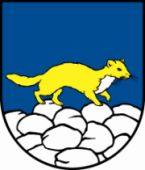 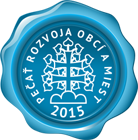 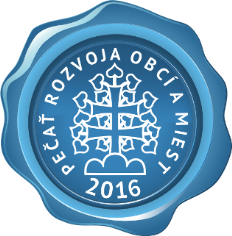 Obec Ubľa č. 368,  067 73 Ubľa, SlovenskoIČO: 00323 675,  DIČ: 2020794 732, Tel. 057/7673139ROZHODNUTIEV súlade s rozhodnutím ministra školstva, vedy, výskumu a športu podľa § 150, ods.8 zákona NR SR č. 245/2008 Z. z. o výchove a vzdelávaní (školský zákon) a o zmene a doplnení niektorých zákonov v znení neskorších prípadov, na základe Uznesenia č. 77/2021 z 05.02.2021 a odporúčania Úradu verejného zdravotníctva Slovenskej republiky, Obec Ubľa, ako zriaďovateľ Základnej školy s Materskou školou v Ubli OBNOVUJE S ÚČINNOSŤOU OD 01.03.2021ŠKOLSKÉ VYUČOVANIE V ZÁKLADNEJ ŠKOLE S MATERSKOU ŠKOLOU V UBLI a)  v Základnej škole – 1. stupeň, b)  obnovuje prevádzku v Materskej škole,  c)   obnovuje prevádzku v Školskom klube detí d)  obnovuje prevádzku v zariadení školského stravovania pre deti, žiakov školy, e)   precudzích stravníkov umožňuje stravovanie len cez výdaj jedál a nápojov z výdajného okienka školského stravovacieho zariadenia.Nástup do Základnej školy s materskou školou Ubľa je 1. marca 2021.V Ubli dňa 26.02.2021								Mgr. Nadežda Sirková								      starostka obce